Silver Creek OutingOuting Sponsor:  Jim Kazakoff      Jim.Kazakoff@gmail.com   208.968.2276 / 208.867.9676The BVFF outing for June will take us to the famous spring creek waters of Silver Creek, a favorite spot for the Hemingways (Ernest and son Jack), and a destination known by many anglers around the world.For those choosing to camp, we will be staying at the Idaho F&G campgrounds at the Hayspur Fish Hatchery, just off Highway 20, about 4 miles east of the junction with Highway 75.  The camp ground is a large grass meadow with a few small trees, and can accommodate tents or small trailers.  There is water available, and a vault toilet.  It is first come, first served for space.There are also limited camping spots at Idaho Sportsman access points (Point of Rocks), East, and West.Motel accommodations are available nearby in Picabo (very limited) and in Bellvue or Hailey.THE FISHINGHayspur camp ground is in relative close proximity to a number of fishing areas, in particular Silver Creek.  For those unfamiliar with Silver Creek, it can be perceived to be the PhD of trout fishing.  It is rumoured that IDF&G uses a special fisheries management program here, where the Silver Creek trout are sent back east to Harvard University for a year or two, and later returned to the creek.  My own experience is that fishing Silver Creek early in the season is on par with other locations, but becomes more difficult towards late summer and fall, due to angling pressure.  Regardless, it is a beautiful spot to be fishing.Silver CreekNature Conservancy Silver Creek PreservePoint of RocksEast Silver Creek AccessWest Silver Creek AccessHwy 20 BridgeNOTE:  If you plan to fish Silver Creek with a float tube, (e.g. the Float Tube Only section of The Nature Conservancy Preserv), IDF&G regulations require that you MUST use a float tube that has you down in the water—a classic  float tube, not a pontoon-style float.Magic ReservoirBig Lost RiverBig Wood RiverLittle Wood RiverTHE HATCHES AND FLIES-- WHAT TO USEThe $60,000 question.   Silver Creek is famous for the Brown Drake hatch that occurs for a short period in late May and early June.  It is a circus event, with people traveling from all corners to take part in this extraordinary hatch-- and probably something to avoid.   Although unlikely this late,   perhaps there will be a few straggler Drakes that will appear for us. Small may fly nymph patterns (Pheasant Tail in 16, 18, 20, prince nymph, zug bug)Midge patterns.Mayfly emergers A couple of Brown Drake patterns  (Do you feel lucky?  You will know who your friends are if there ARE straggler B.D.s coming off, and you don’t have any of these patterns.  But this is a lot to ask of a friendship.)I have talked to some who use streamers with success at Silver Creek.BYOYO  (Buddy, You’re On Your Own) THE PLANThursday Early arrivers at Hayspur Campground (weather permitting)Saturday 5:00 Social hour at Hayspur Campground (no-host)6:00 BBQ dinnerSunday Fish in the morning and head for homePLEASE RSVP for the trip via the BVFF websiteCamping (Hayspur)BBQ Dinner (Saturday)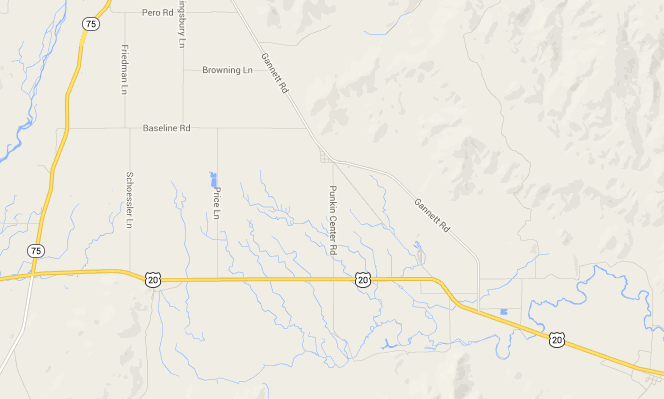 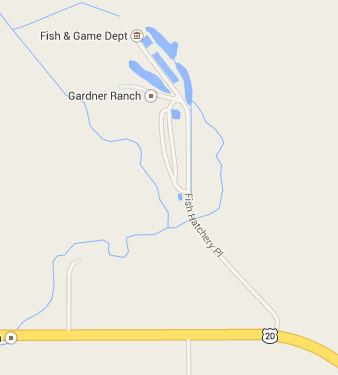 